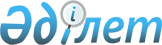 О внесении изменения в постановление Кабинета Министров Республики Казахстан от 4 октября 1995 г. N 1300Постановление Правительства Республики Казахстан от 1 ноября 1996 г. N 1334



          В целях обеспечения своевременного выполнения Соглашения между
Республикой Казахстан и Соединенными Штатами Америки относительно
уничтожения шахтных пусковых установок межконтинентальных
баллистических ракет, ликвидации последствий аварийных ситуаций и
предотвращения распространения ядерного оружия от 13 декабря 1993
года, в целях развития сотрудничества и реализации конверсионных
проектов, получивших гранты из фонда Нанна-Лугара для конверсии
бывших оборонных предприятий и объектов, Правительство Республики
Казахстан постановляет:




          Внести в постановление Кабинета Министров Республики Казахстан
от 4 октября 1995 г. N 1300  
 P951300_ 
  "О реализации Соглашения между
Республикой Казахстан и Соединенными Штатами Америки относительно
уничтожения шахтных пусковых установок межконтинентальных
баллистических ракет, ликвидации последствий аварийных ситуаций и
предотвращения распространения ядерного оружия" следующее изменение:




          в пункте 1 слова "Китнет 21" заменить словом "Нурсат".





     Первый заместитель
      Премьер-Министра
    Республики Казахстан


					© 2012. РГП на ПХВ «Институт законодательства и правовой информации Республики Казахстан» Министерства юстиции Республики Казахстан
				